Муниципальное бюджетное образовательное учреждение Гремячевская школа №1           Творческий проектпо теме: «Кормушка для птиц»                                                                                                         Выполнил: Бузин Николай                                                                                              Ученик 11класса,                                                                                                            Проверила: Шпилькова Т.Н.                                                                                                                      учитель технологии.                                             р.п. Гремячево2020г.                                         Содержание проекта: ПотребностьИсторическая справка Введение Исследование Техника безопасности Первоначальные идеи.  Выбор лучшей идеи. Используемые инструменты и оборудование. Экологическое обоснование Реклама изделия Последовательность изготовления Себестоимость. Испытание и самооценка. Литература.Потребность
   В нашей школе много изделий, выполненных своими руками. На уроках технологии мы научились различным приемам обработки древесины, и мы решили, что сможем изготовить кормушки сами. Изделия из древесины украсят и обновят внешний и внутренний облик нашей школы. Преимущества данного проекта в том, что он без серьёзных затруднений реализуется силами учеников. В зимний период птицам трудно добывать корм. При изготовлении данного изделия так же прививается любовь к природе, животным, птицам и бережному отношению к родному краю.Историческая справка о столовой для зимующих птиц     Трудно сказать, когда появилась у нас самая первая столовая для зимующих птиц. А вот в нашу культуру «кормовые столики» для птиц стали входить, скорее всего, в конце XIX — в самом начале ХХ века, когда в разных местах тогдашней России появились детские «майские союзы».Вот как Д.Н. Кайгородов - замечательный натуралист описывает такие союзы:    «Дети какого-нибудь города, села, школы собираются по инициативе священника, учителя или другого какого-нибудь лица и, после молебствия и вступительного слова, дают торжественно «во имя любви к Богу и Его творениям» следующего рода обеты:Никогда не мучить какое бы то ни было живое существо.Никогда не убивать птиц, не разорять их гнезда, не похищать их яиц и птенцов.Никогда не ловить птиц никакими ловушками.Никогда не держать птиц в клетке, за исключением родившихся в клетках (например, канарейки), или когда содержание в клетке спасает птицу от гибели (выпавшие из гнезда птенчики и т. п.).   Защищать животных и птиц от других мучителей и обидчиков. Заботиться о птицах зимою: насыпать им корм, устраивать “кормовые столики”    Вот книжечка С. Покровского «Среди природы», изданная в 1914 году, и находим рассказ о птичьей столовой:«Возьмите деревянный ящик или доску, положите или подвесьте его в удобном месте, насыпайте каждый день на него птичьего корма, и вы добьетесь того, что целая компания пташек привыкнет прилетать сюда, кормиться. Если вы живете в деревне или даже на краю города, где есть большие сады и парки, то выставленная в удобном для наблюдения месте птичья кормушка может вам доставить очень много счастливых минут... Если вы будете кормить птиц изо дня в день, они привыкнут прилетать на кормушку и перестанут бояться вас. А наблюдение над повадками и обычаями птиц (хорошо делать это в бинокль) даст вам столько знаний, сколько вы не почерпнете ни в одной книжке».   Завершался рассказ о птичьей столовой заданием: «Устройте кормушку для птиц и попробуйте сфотографировать, зарисовать или, по крайней мере, хорошенько разглядеть их во время кормления».   Первое апреля является неофициальным принятым праздником, его принято встречать и проводить шутками и различными розыгрышами. Но в этот день отмечают еще один праздник, уже официальный. Начиная с 1906 года стали праздновать Всемирный день птиц.Введение      Актуальность: большое количество птиц гибнет в зимние холода, человек может помочь им пережить стужу.
Цель проекта: Изготовить экологически безопасную кормушку для птиц.Задачи проекта:Разработать план изготовления кормушки для птицВыбрать материалРазработать дизайн изделия.Изготовить изделие.Провести анализ изделия.Подготовительный этап:Нарисовать проект.Создание кормушки.Выбор места для нее.Кормушки могут быть разных конструкций: кормовые столики, лотки, кормушки-домики, кормушки-булавки, кормушки-крючки.Мы с дядей Васей сделали кормушку из дерева. В кормушке крыша, чтобы не попадал снег. Корм у нас – хлебные крошки, семечки, пшено, несоленое сало.План работы. Прежде чем приступить к работе, необходимо разработать план воплощения проекта в жизнь.План работы по изготовлению кормушки:Анализ идей, обоснование проектаВыбор эскиза и материаловТехнология выполнения проектаЭкономическое обоснованиеИзготовление изделияАнализ полученного результата
 Исследование    Зимнее время – это не только веселые праздники, оживленное катание с горок, отчаянная игра в снежки, но и крепкие морозы с пронизывающим ветром. Поэтому наша задача – заботиться о братьях наших меньших. Зимующие птицы очень нуждаются в помощи.   В начале ноября на уроках окружающего нам учительница сказала, что надо позаботиться о наших меньших братьях – птицах, и сделать для них кормушку. Кормушки для птиц могут быть разнообразны: от обыкновенных мисочек до современных автоматических и полуавтоматических устройств.   Конечно, можно взять пустой молочный пакет или пластиковую бутылку и быстро соорудить нечто похожее. Между тем, сделать кормушку для птиц своими руками с помощью взрослого совсем не трудно, и служить она будет не один сезон.    Самая простая в изготовлении моя деревянная кормушка состоит из фанерного дна с бортиками и жестких опор, на которых крепится крыша. Есть небольшие бортики, чтобы порывами ветра не сдувало пшено или семечки. А крыша в самодельной кормушке – элемент обязательный, она защищает корм от дождя и снега. Если есть вероятность, что косые дождевые струи будут попадать на дно кормушки, мы сделали в нем несколько маленьких отверстий.   Сделать такую простую кормушку под силу каждому. Вся эта работа воплотилась в проекте "Кормушка для птиц"
Техника безопасностикрепко и правильно удерживать инструмент в руке.прочно удерживать заготовку.левую руку держать позади инструмента или на безопасном расстоянии.использовать инструмент строго по назначению.не отвлекаться, и не мешать работать другим.класть инструмент лезвием от себя.вращать заготовку (если длина позволяет), а не перемещаться самому.соблюдать порядок на рабочем месте.сдать инструмент учителю.убрать рабочий стол при помощи щётки и не сдувать мусор.снять спец. одежду и проверить порядок на рабочем месте.вымыть руки и доложить об окончании работы.Первоначальные идеи            Идея №1                                                            Идея №2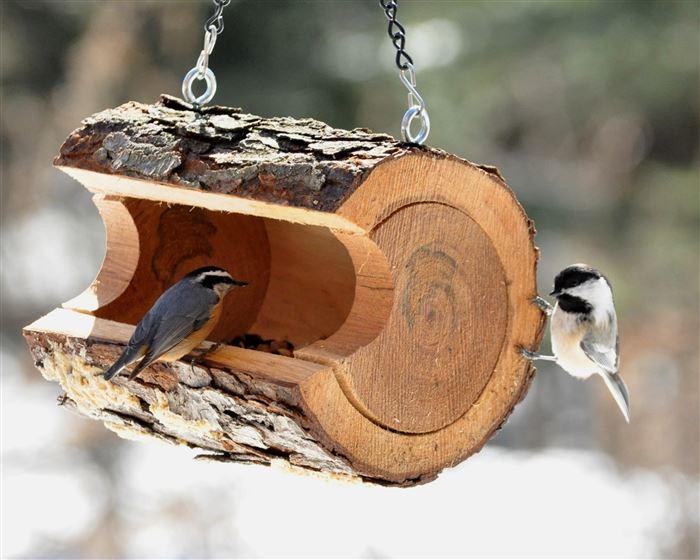 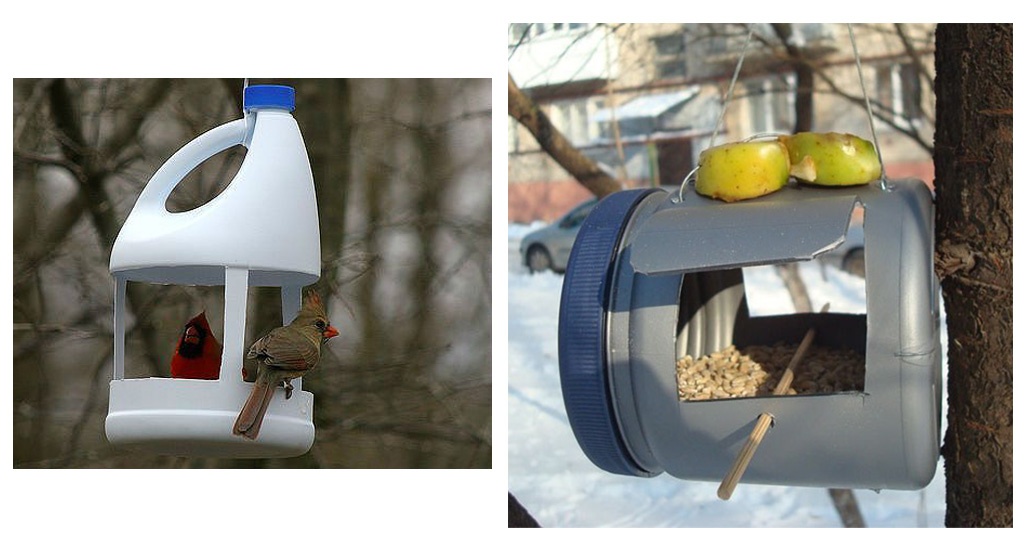                     Идея №3                                                        Идея №4                                                      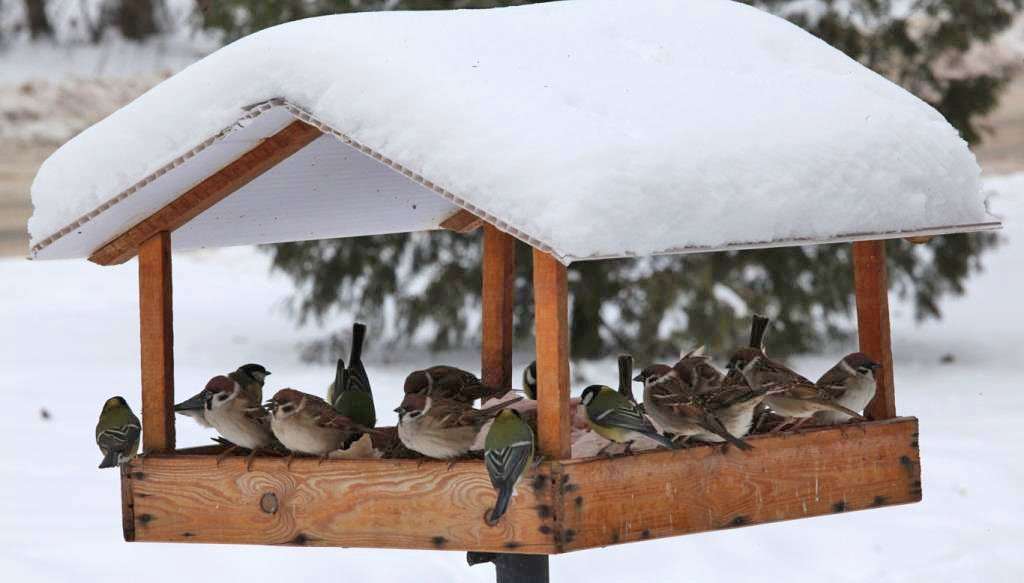 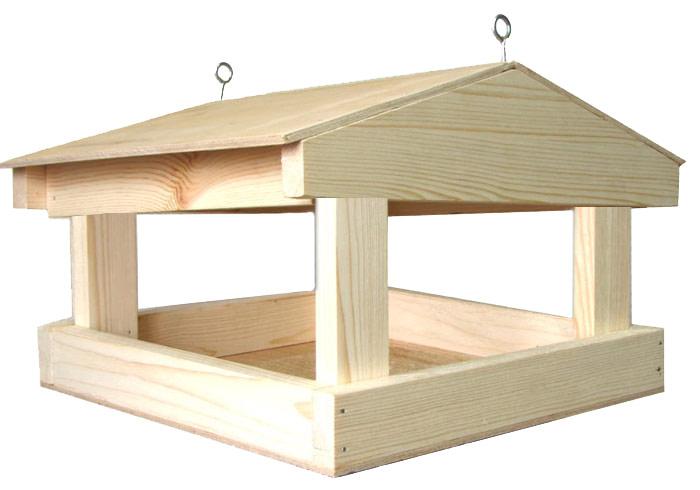 Выбор лучшей идеиВывод: Вариантов изготовления кормушек очень много: самодельные, заводские. Я решил сделать кормушку из экологически безопасного материала, затратив минимальную сумму средств и максимально приблизив выполненную работу к природе.  Исходя из таблицы, и моего отношения к изделию, я приступаю к изготовлению идеи №4.Используемые инструменты и оборудование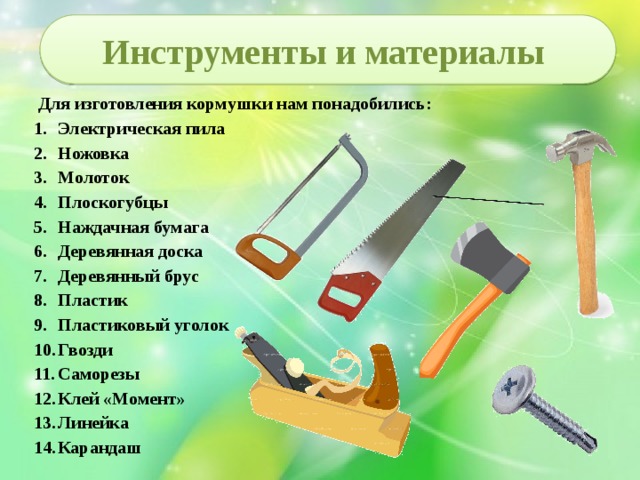 Экологическое обоснование     Охрана окружающей среды, рациональное использование природных ресурсов относится к числу наиболее сложных и актуальных задач современности.   Человек должен заботиться о птицах и животных и помогать, им выживать в нашем индустриально-технологическом мире, так как именно Человек уничтожил их привычную среду обитания.   Исходя из этого, я использовал в своём проекте только экологически чистые материалы, и моё изделие должно помочь птицам пережить зиму.  Даже при разрушении моего изделия никакого загрязнения окружающей среды не произойдет.Реклама кормушки для птицКомпания «Гремячевская школа №1» представляет
кормушку для птиц «Теремок»Экологически чистые материалыНадёжностьПрактичностьЭкономичностьПрекрасный внешний видПростота эксплуатацииУстановив у себя на балконе, на дереве, на шесте (отдельный заказ) эту кормушку, вы не только поможете птицам, но и украсите свой дом, не создав при этом угрозы для окружающей среды.Последовательность изготовления 1. Технологический этап:Составление технологической карты.Выбор материалов. Коррекция.Выбор инструментов, оборудования.Непосредственное изготовление изделия.Контроль качества.2. Выбор материалов для кормушки:3. Выбор инструментов:Лобзик.Молоток.Наждачная бумага.Кисть.Отвертка.4. Заключительный этап:Экологическое обоснование.Разработка рекламы.Оценка перспектив изделия на рынке.Защита проекта.Технологическая карта: изготовление кормушки для птицСебестоимость           Для того чтобы изготовить кормушку, мне потребуетсяНаждачная бумага - 10 рублейСаморезы – из домашних запасовБрусок - из домашних запасовФанера  - 1 шт, 320х320 – 75 рублейКрюк – 2шт.х 37рублей – 74 рублейИтого: 149 рубля.Затраты на электроэнергию   Допустим, что в мастерской горит 10 ламп накаливания по 40 ватт. Их общая мощность – 0,1 квт. х 10 = 1 квт. Время работы 10часов при цене 1квт. электроэнергии равном 3,71 руб., стоимость расходов на общее освещение в течение указанного времени составит:С = 3,71 руб. х 1 квт/ч х 10= 22,26 руб.Отчислено на другие расходы Ц = 149 руб.Итак, величина затрат на изготовление кормушки для птиц составляет:Ц = С + Ц.Ц = 22,26руб. + 149руб. = 171,6 руб. Вывод:  Цена моего проекта составляет - 171,6 рублей.Испытание и самооценка
   Когда температура опускается ниже нуля, когда выпадает снег, большинство источников пищи становятся недоступными для птиц. Насекомые спрятались, земля, покрылась снегом. Лишь некоторые деревья сохранили плоды на ветках, и некоторые сорняки с семенами торчат из-под снега. Но и эта еда быстро закончится.    Зимой птицам приходится тратить больше сил и энергии на поиски пищи. Нужно ли говорить, что им также требуется гораздо больше энергии для согрева в зимнее время. Еды зимой меньше, энергии требуется больше. Представьте себе, что за одну только морозную ночь птицы могут тратить до 10% массы тела для согрева! И ситуация может быть трагической, если птица не сможет пополнить свои запасы в течение короткого зимнего дня. А теперь вспомните, что сильные морозы могут держаться неделями…   Особенно трудно приходится маленьким птичкам, у них метаболизм происходит быстрее, чем у крупных птиц, и им требуется относительно больше пищи. К тому же маленькие птицы питаются мелким кормом, который в первую очередь покрывается слоем снега или льда.    Для примера можно привести такую печальную статистку: за среднестатистическую зиму от холода и голода погибает около 90% больших синиц. Вот почему они самые распространенные посетители наших кормушек.   Кормушки облегчают птицам поиски еды, а это значит, что они будут тратить меньше сил, что поможет сохранить им драгоценную энергию.
ЛитератураВоронкевич О. А. "Экология" М, «Просвещение», 2018г.Учебник «Окружающий мир» Вахрушев А.А., м «Баласс», 2019г.Яшин А. «Покормите птиц зимой», М, «Детская литература», 1986г.В.Д. Симоненко - Информационные технологии, творческие проекты;2017г.А.Т.Тищенко - Технология обработки материалов, культура дома; 2016г.П.С.Самородский  - Технология обработки древесины; 2017г.Книга: Самоделкин для мальчиковhttp://dedoibaba.ru/masterilka/vypilivanie/masterilka_vypilivanie.htmlhttp://www.e-reading.club/bookreader.php/147889/Bebneva_-_Samodelkin_dlya_mal'chikov.htmlhttp://www.uchportal.ru/load/108-1-2-0-0-5-0Номер варианта изделияОценка по критериям, баллыОценка по критериям, баллыОценка по критериям, баллыОценка по критериям, баллыОценка по критериям, баллыОценка по критериям, баллыОценка по критериям, баллыСумма балловНомер варианта изделияНомер критерияНомер критерияНомер критерияНомер критерияНомер критерияНомер критерияНомер критерияСумма балловНомер варианта изделия1234567Сумма баллов111001104200001102311110015411111117№п.п.НаименованиеКоличество деталейМатериалРазмер1Дно кормушки1фанера320х3202Деталь крыши2сосна320х1203Брусок2сосна20х20х1504Саморезы16Углеродистая сталь35×4.5№Описание операцииГрафическое изображение операцииОборудование и инструменты1Разметка деталей кормушки по шаблонам на заготовке.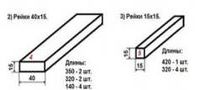 Линейка, карандаш, шаблон2Отпиливание деталей по наружному контуру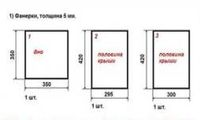 Лобзик.3Выпиливание элементов - дно кормушки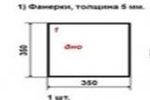 Линейка, карандаш4Опиливание кромок под размер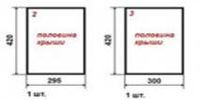 Лобзик.5Выпиливание элементов - крыша кормушки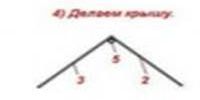 Наждачная бумага6Опиливание кромок под размер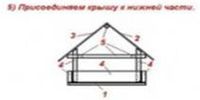 Кисть, краска7Сборка изделияМолоточек, отвертка, гвозди, шурупы